Санкт-Петербургское государственное бюджетное профессиональное образовательное учреждение «Оптико-механический лицей»Рассмотрено									Утверждаюна заседании                                               					Зам. директора по УПРМК _________________________              				________ Л.Н. ФилипповаПротокол №       от «___»____2022                                            Председатель МК  								«____»___________ 2022г.___________________Методические указания по самостоятельной работе для обучающихсяМДК.01.01 «Основы графического рисунка»ПМ.01 Разработка технического задания на продукт   графического дизайнаПрофессия: 54.01.20 Графический дизайнер (на базе основного общего образования с получением среднего общего образования – срок обучения 3 года 10 месяцев)Разработчик: Симонова О.А. преподаватель СП ГБПОУ «ОМЛ»Санкт-Петербург2022Пояснительная записка      Методические указания по выполнению самостоятельной работы по дисциплине МДК.01.01 «Основы графического рисунка» (в рамках ПМ.01 Разработка технического задания на продукт графического дизайна) предназначены для обучающихся 1 курса профессии 54.01.20 Графический дизайнер. Работа выполняется обучающимися в последний семестр перед дифференцированным зачетом по МДК.Методические указания дополняют теоретический сведения и служат основой для выполнения практических самостоятельных заданий. Методические указания основаны на требованиях к знаниям, умениям и навыкам обучающихся, предусмотренными ФГОС СПО.В методических указаниях содержатся задания для самостоятельной работы по темам курса, рекомендации и примеры по выполнению практических заданий, а также предложены критерии оценки для каждого вида работы.   Тема «Создание форэскиза плаката на тему «Национальные праздники»Цели и задачи:1. Формирование у обучающихся   представления о плакате как об особом виде графики.2. Формирование и развитие навыков работы художественными материалами в технике графики.3. Знакомство со средствами художественной выразительности, композицией в плакате.4. Развитие образного мышления, творческого воображения, чувства цветовой гармонии.Оборудование: листы А4, гуашь, кисти, салфетки, емкость для воды, палитры., карандаши графитные, цветные карандаши, маркеры.Теоретическая частьРабота над новым материаломПлакат -  (нем. Plakat от фр. placard — объявление, афиша, от plaquer — налепить, приклеивать) — броское, как правило крупноформатное, изображение, сопровожденное кратким текстом, сделанное в агитационных, рекламных, информационных или учебных целях.По технике воспроизведения плакаты бывают: печатные, трафаретно-шелкографические, световые.По средствам исполнения плакаты бывают: графические и живописные (плоскостной, объемно-пространственный или комбинированный, одноцветный или многоцветный).Строго определенные функции плаката диктуют выбор изобразительных средств, приема работы, определяют особый изобразительный язык. Плакаты, воздействуя сравнительно короткое время, должны отличаться четким и ясным языком. Работа должна привлечь внимание зрителя на большом расстоянии. Смотрящему в предельно краткий срок должно стать ясно, к чему плакат призывает, какова его цель. Именно такими задачами продиктованы относительно большие размеры изображений.С целью лаконичности и выразительности в плакате широко используются такие условно-декоративные приёмы как обобщение изображения, упрощение цветовых отношений, отказ от второстепенных деталей, символические обозначения. Для текста важным является шрифт, расположение, цвет. В плакатах используется также фотография в сочетании с рисунком и живописью.Оперативность отклика на общественное событие – главное условие активной жизни агитационного плаката. Плакат должен отражать не только существующие события, но порой и опережать их. Основными свойствами плаката являются: максимальная доходчивость, эмоциональность, четкость и лаконичность.Как при создании любого произведения искусства, автор плаката, прежде всего, должен наметить и решить его композицию.При симметричной композиции на плакате доминирует центральная фигура. Ассиметричная, наоборот, представляет собой как бы фрагмент, часть какого-то большого целого. А внимание акцентируется на движении. Существует  линейное, диагональное построение композиции. Применительно к плакату надо помнить и некоторые другие обязательные композиционные правила. В изображении на плакате должны иметь место только те вещи, которые несут ясные смысловые функции. Никаких деталей, особенно декоративных, без которых в плакате можно обойтись, не должно быть. То же касается и цвета. Плакат — это не живопись, здесь не всегда необходима передача цветовых нюансов и изображение мельчайших деталей. Не всегда надо стремиться окрашивать изображаемые предметы в их естественные цвета. Желательно пользоваться скупым подбором красок (не более трёх – четырёх), что вполне позволит создать выразительную цветовую гамму. Цветовой круг поможет подобрать гармонические сочетания цветов. Красиво сочетаются и ахроматические цвета.Хроматические и ахроматические цвета наиболее гармоничны в следующих сочетаниях: красный, оранжевый, жёлтый (теплые) с чёрным; голубой, синий, фиолетовый (холодные) с белым.Разнообразны виды плаката. Политический плакат – является одной из самых действенных форм политической агитации, воплощает изобразительные средства, которые отображают политические задачи и лозунги. Необычайно широка тематика политических плакатов: они посвящены борьбе за мир, направлены на разоблачение врагов и т.д.Многие плакаты создаются в честь революционных праздников, международных событий и т.д. Большое значение приобрели сатирические плакаты. Социальный плакат  – в числе наиболее актуальных проблем, отражаемых в плакате: наркомания, алкоголизм, снижение рождаемости, положение инвалидов, ухудшение экологической ситуации, низкий уровень ответственности и социальной активности молодежи.Информационно-рекламный плакат – решает задачи информации, оповещение о разнообразных культурно-просветительных мероприятиях или задачи рекламы – ознакомления потребителей с товарами, услугами.Особыми качествами наделены театральные и киноплакаты. Выполняя задачи рекламирования спектаклей или кинофильмов, они должны отражать присущие данному зрелищу стиль, творческое устремления его авторов.Учебно-инструктивный плакат – преследует цели пропаганды научных знаний, методов труда, различных правил и т.д. В отличие от других видов плаката, содержит значительное количество текста, целую серию рисунков и предназначается для более длительного использования.Как сделать  плакатПлакат, как и любой рекламный продукт, должен привлекать внимание. Поэтому очень важно сделать его привлекательным. Вот основные правила, которые нужно соблюдать при создании рекламного плаката.Яркий образКак его называют в маркетинге — ай-стоппер. Главная задача — привлечь внимание, вызвать любопытство. В качестве ай-стоппера может выступать нестандартный образ или яркая картинка.Используйте одно изображение и не забывайте, что плакат будет большого размера, так что и картинка должны быть с хорошим разрешением!ЗаголовокЗаголовок не обязателен, но в большинстве случаев он не помешает. Как и картинка, он должен привлекать внимание, а значит — читаться на расстоянии.В качестве заголовка может выступать название рекламной акции, название продукта, сообщение о распродаже.ТекстЧем меньше текста, тем лучше. Шрифт должен быть крупным. При компоновке текста нужно выделить товарный знак и логотип.Используйте не более двух шрифтов: один — для основного текста, второй — для заголовка.ЦветВыбирайте яркие, контрастные цвета. Контрастирующие оттенки лучше сочетаются и помогают легче читать плакат.Советы Упрощайте. Плакаты должны моментально привлекать внимание и быстро рассказывать основную идею.Показывайте выгоду товара.Используйте возможности цвета. Чем ярче реклама, тем лучше. В умеренном количестве.Избегайте двусмысленности. Не все могут сразу понять вашу игру, принять её и положительно отреагировать. Если вы не уверены на 100%, лучше не использовать неоднозначные образы и тексты.Текст должен быть максимально легким и удобным для чтения.10 признаков хорошего плакатаХорошая читаемость.Контрастность.Размер и расположение. Формат плаката зависит от того, где он будет располагаться. Важно, чтобы не было никаких помех. Плакат должен занимать доминирующую позицию.Плакат должен работать, независимо от размера. Если о вашей рекламной кампании пишут СМИ и помещают на страницы издания фотографию вашего плаката, он все равно должен работать. Для этого важно его правильно скомпоновать.Большие изображения.Негативное пространство. Дизайнерам не стоит заполнять все пространство, нужно оставлять свободный «воздух». Для этого, к примеру, можно увеличить расстояние между буквами, словами и строками.Призыв к действию. Ведь цель плаката — заставить людей совершить какое-то действие.Необычная типографика. Плакат — один из тех жанров, где можно смело экспериментировать с леттерингом. Но, конечно, не переусердствуйте.Ручная работа. Нарисованные от руки рисунки или написанный вручную текст, привлекает внимание и высоко ценится.Дерзость. Не бойтесь выходить за рамки и пользоваться необычными элементами.Самостоятельная работаТема:  «Создание форэскиза плаката на тему «Национальные праздники»».Цель: формирование у обучающихся   представления о плакате как об особом виде графики.Задачи:1. Формирование и развитие навыков работы художественными материалами в технике графики.2. Знакомство со средствами художественной выразительности, композицией в плакате.3. Развитие образного мышления, творческого воображения, чувства цветовой гармонии.Форма контроля – проверка и анализ зарисовок.Задание: выполнить наброски (10 шт.) А-4. Зарисовки выполняются различными графическими материалами (сепия, уголь, пастель, сангина, тушь-перо) в альбоме на отдельных форматах. Выбрать самый удачный, перенести на А3. Создать форэскиз . Формат А3.Требования к усвоению ОПВ процессе изучения самостоятельной работы обучающийся может набрать максимальное количество баллов - 5 баллов. Критерии оценки:Задание  оценивается следующим образом:Примеры выполненного задания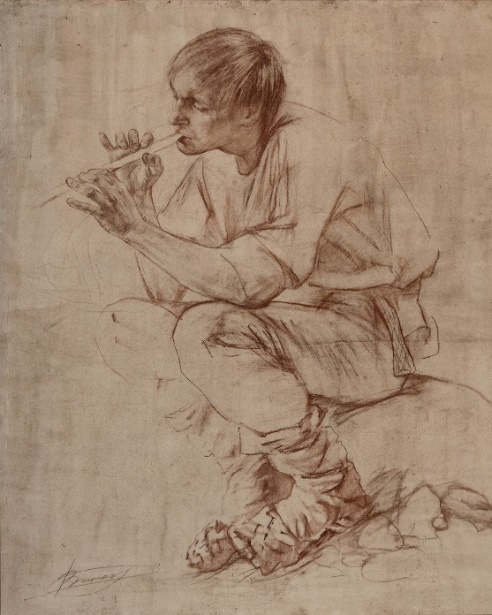 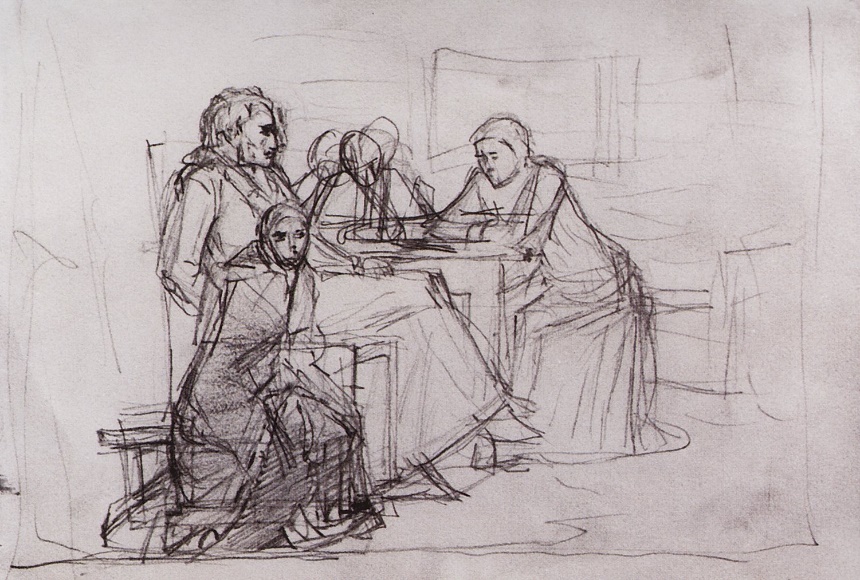 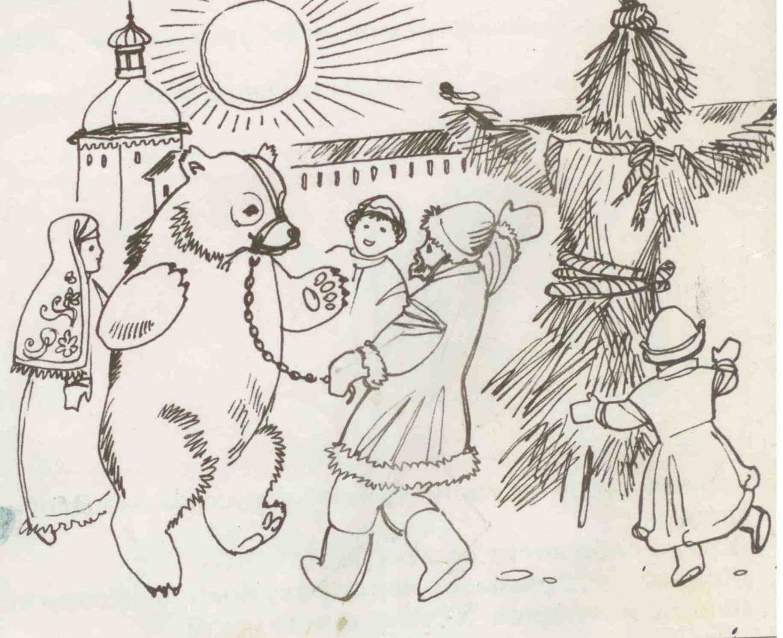 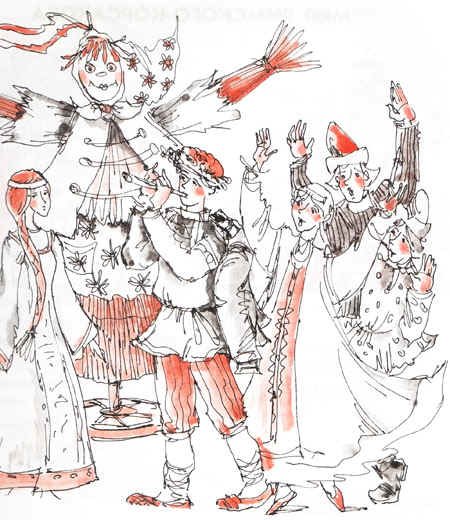 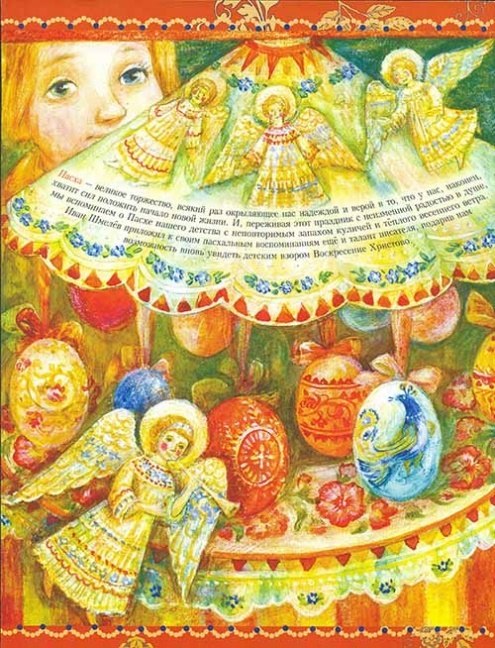 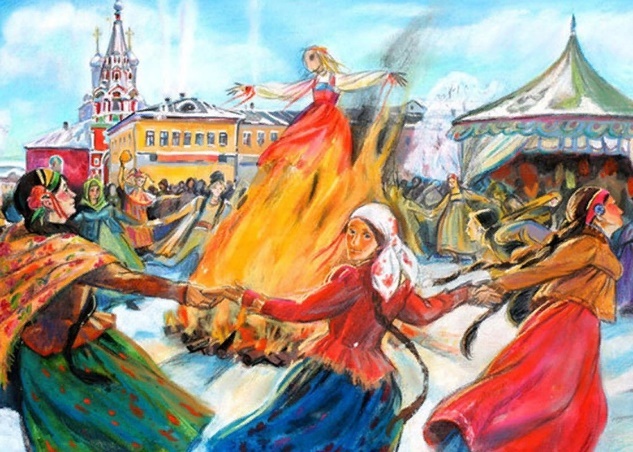 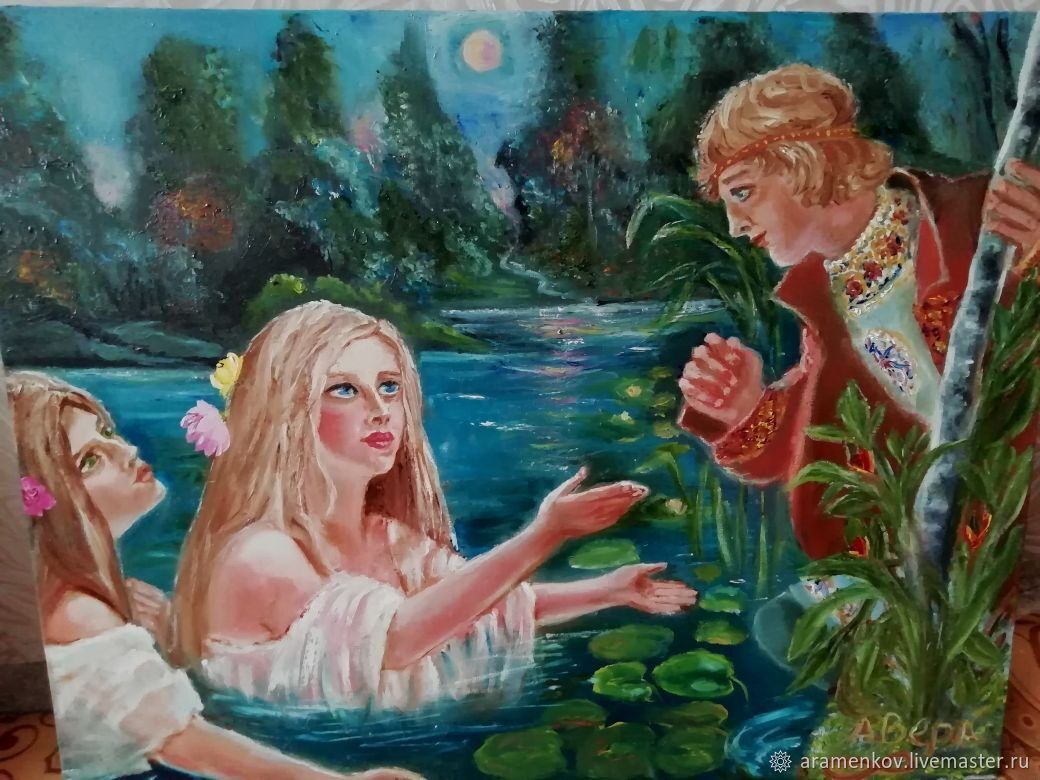 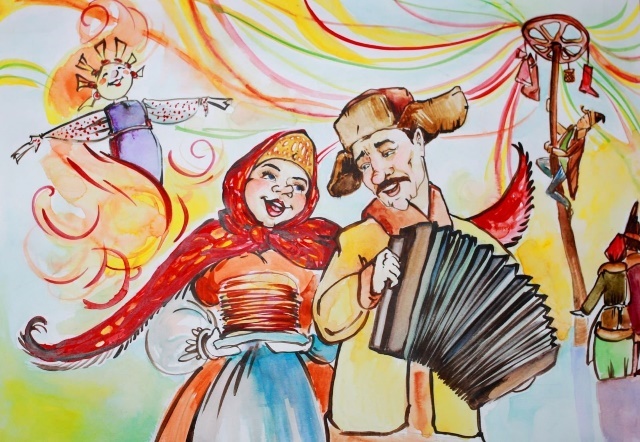 Литература:Кирцер, Ю.М. Рисунок и живопись [Текст]: учеб. пособие. – 3-е изд. стер. /Ю.М. Кирцер. – М.: Высшая шк., 2022. – 271 с.: ил.Ли, Н. Основы учебного академического рисунка [Текст]: учебник /Н. Ли. – М.: Эксмо, 2000. – 480 с.: ил.Сокольникова, Н.М. Изобразительное искусство и методика его преподавания в начальной школе [Текст]: учеб. пособие для студ. пед. вузов  / Н.М. Сокольникова. – М.: Издательский центр «Академия», 2021. – 368с.: 12 л. ил.: ил.     Интернет-ресурсы:Евтых С.Ш. Наброски. Зарисовки. Эскизы: учебное пособие [Электронный ресурс].-  2003. Режим доступа: http://window.edu.ru/library/pdf2txt/168/19168/1524Козьяков Б.А. Рисунок: Методические указания к практическим работам.  [Электронный ресурс]- Тула: Тульский гос. ун-т, 2003. - 17 с. Режим доступа http://window.edu.ru/resource/674/67674Сотникова В.О. Рисунок композиции из геометрических тел по представлению:  [Электронный ресурс] - Ульяновск: УлГТУ, 2006. - 31 с. http://window.edu.ru/resource/359/26359Указания к оцениваниюБаллызарисовки выполнены в полном объеме;1зарисовки выполнены различными графическими материалами с соблюдением требований к композиционному расположению (компоновка);1точно переданы пропорции предметов1лаконичность и ясность графического языка;1умелое применение и использование свойств и особенностей графического материала. 1Максимальный балл5